Name: _______________________Strengths:Next Steps:Expressing Equality and Inequality Behaviours/StrategiesExpressing Equality and Inequality Behaviours/StrategiesExpressing Equality and Inequality Behaviours/StrategiesStudent chooses a number, but struggles todecompose number into two parts and model it with cubes.Student models equality with cubes, butstruggles to record different expressions ofthe same quantity as equalities (cannot writenumber sentence).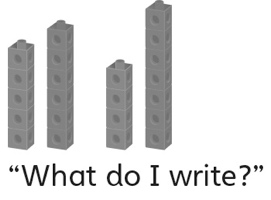 Student models equality, but does not considerzero, or thinks the same cubes in the oppositeorder is not an equality.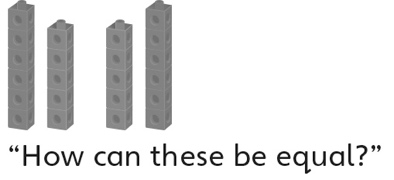 Observations/DocumentationObservations/DocumentationObservations/DocumentationStudent models equality, but struggles to model inequality.Student models inequality, but struggles touse the not equal symbol when comparingexpressions.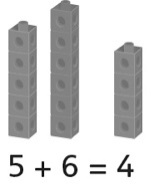 Student models equality and inequality, recordsdifferent expressions of the same quantity asequalities, and understands and uses the equal(=) and not equal (≠) symbols when comparingexpressions.5 + 6 = 4 + 75 + 6 ≠ 4 + 5Observations/DocumentationObservations/DocumentationObservations/DocumentationBig IdeaBig IdeaBig IdeaBig IdeaBig IdeaIndicators from Learning ProgressionIndicators from Learning ProgressionIndicators from Learning ProgressionIndicators from Learning ProgressionIndicators from Learning ProgressionCurriculum Expectations addressed Curriculum Expectations addressed Curriculum Expectations addressed Curriculum Expectations addressed Curriculum Expectations addressed Curriculum Expectations addressed Curriculum Expectations addressed Curriculum Expectations addressed Curriculum Expectations addressed Curriculum Expectations addressed Student NamesStudent can create equal and unequal sets.(Activity 15)Student can compare setsto identify the unequal set. (Activity 15)Student can identify equal and unequal number sentences.(Activity 16)Student knows when to use the equal and not equal signs. (Activities 16, 17, 20)Student can model equality and inequality.(Activities 16, 20)Student can model a number sentence/ expression with manipulatives. (Activities 16, 17, 18, 19)Student realizes that the order in which numbers are added does not matter.(Activities 18, 20)Student realizes that adding or subtracting zero does not affect thenumber. (Activities 18, 20)Student can find the missing number in a number sentence.(Activities 19)Student can write different expressions of the same quantity as equalities.(Activity 20)Not ObservedSometimesConsistentlyCreates equal and unequal sets.(Activity 15)Compares sets to identify the unequal set. (Activity 15)Identifies equal and unequal number sentences.(Activity 16)Knows when to use the equal and not equal signs. (Activities 16, 17, 20)Models equality and inequality.(Activities 16, 20)Models a number sentence/ expression with manipulatives. (Activities 16, 17, 18, 19)Realizes that the order in which numbers are added does not matter. (Activities 18, 20)Realizes that adding or subtracting zero does not affect the number.(Activities 18, 20)Finds the missing number in a number sentence.(Activities 19)Writes different expressions of the same quantity as equalities.(Activity 20)